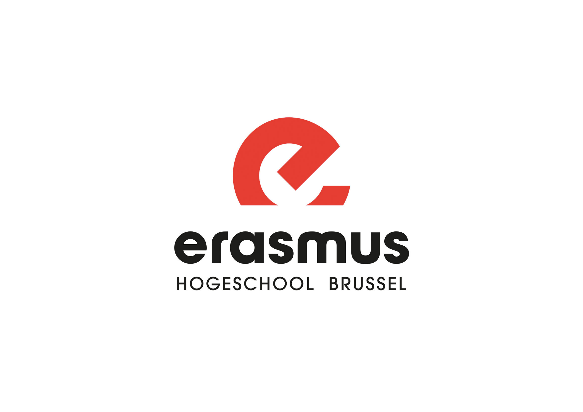 Webinars POCT Programma najaar 2022Woensdag 28 september 2022 (14u – 15u)Prof. Apr. Klin. Bioloog K. Lanckmans (UZ Brussel) - POCT in een universitair ziekenhuisWoensdag 5 oktober 2022 (14u – 17u)Apr. L. Vandersteen (APB) - Een toekomst voor POCT in de apotheek?Apr. B. Verboven (APB) – Covid-testing in de apotheekProf. Dr. J. Verbakel (KULeuven) – POCT binnen de huisartsenpraktijkWoensdag 12 oktober 2022 (14u – 16u)Prof. Apr. Klin. Bioloog D. De Geyter (UZ Brussel) – Bestaat POCT in de microbiologie? E. Van Rossen (BELAC) – Accreditatie van medische laboratoria: wat, waarom, hoe?Woensdag 19 oktober 2022 (14u – 17u)Klin. Bioloog L. Van Hoovels (OLV Aalst) – POC-toestellen voor glucose/ketonen, CRP en creatinine Klin. Bioloog B. Peeters (UZA) – POCT-toestellen voor bloedgasbepalingenKlin. Bioloog D. Barglazan (UVC Brugmann) – POC-toestellen voor stollingsparametersWoensdag 26 oktober 2022 (14u – 16u)Dr. A. Roman (CHU Saint-Pierre) – POC-testen binnen ICUDr. T. Fiers (UZ Gent) – POCT in the changing eHealth landscapeWoensdag 9 of 16 november 2022 (nog te bepalen)Demodag op de campus EhB 